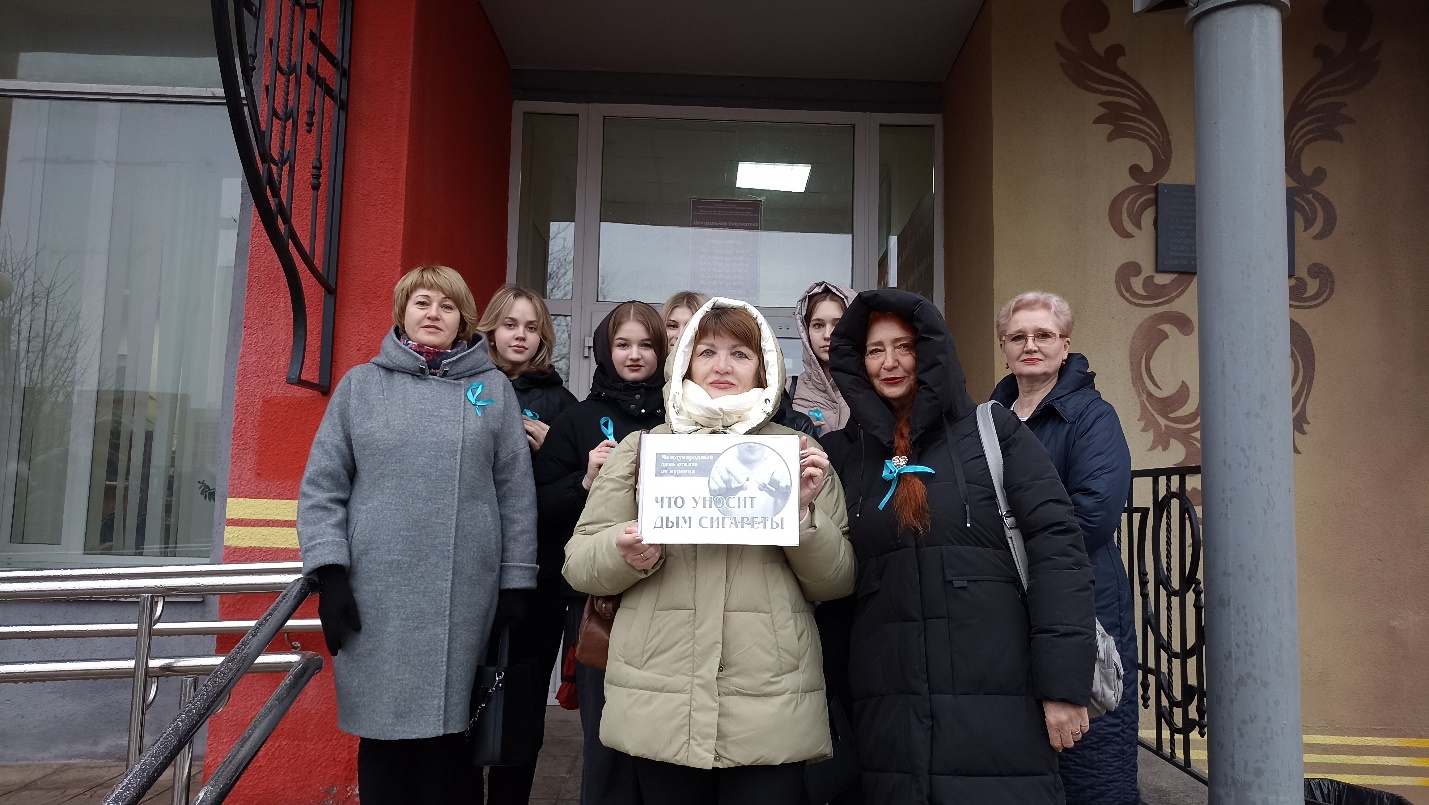 Погаси сигарету – зажги жизнь!Ежегодно, в третий четверг ноября, отмечается Международный день отказа от курения, целью которого является привлечение внимания всех групп общества к негативным последствиям курения табака, снижение распространения табачной зависимости.16 ноября 2023 года стартовала межведомственная информационно – пропагандистская акция «Бирюзовая лента». Мероприятие подготовлено сотрудниками отдела факторов риска ОГБУЗ «Центр общественного здоровья и медицинской профилактики города Старого Оскола», совместно со специалистами МКУК «Старооскольская ЦБС» при участии студентов ОПК СТИ НИТУ «МИСС и С» и врача нарколога Артемовой Д.В., ОГБУЗ «Старооскольский центр психиатрии и психиатрии – наркологии. В ходе акции проведен комплекс мероприятий, направленных на повышение уровня информированности по проблеме курения и повышению уровня мотивации в борьбе с вредной привычкой. Прозвучали доклады о вреде и профилактике курения, проведена викторина «Независимость от зависимости», анкетирование по вопросу осведомленности о факторах риска развития никотиновой зависимости.Бросить курить в силах каждого, нужно лишь этого захотеть, и Международный день отказа от курения - хороший повод для этого!Отдел мониторинга факторов рискаОГБУЗ «Центр общественного здоровья и медицинской профилактики города Старого Оскола»
                                               Заведующий отделом Смольникова Людмила Альбертовна